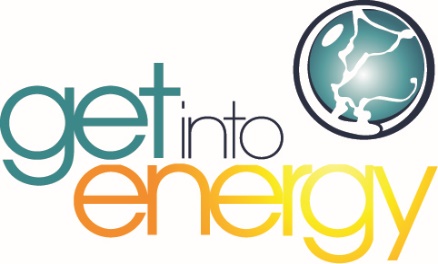 Line itemEstimated cost Actual costCatering needsCoffee in morningLunchSodas/cookies for afternoon breakAbout $30 per teacher, depending on areaStipend for teachersTypically between $50-$150 per teacherGiveawaysDepends on what you choose (available on ShopCEWD):USB Charger or Tape Measure $2.70 eachGet Into Energy Posters$2.50-$10 each, depending on the quantity printed (available on ShopCEWD) Get Into Energy Booklets$1.70-$3.50 depending on quantity ordered (available on ShopCEWD)Staff time (if applicable)